МУНИЦИПАЛЬНЫЙ СОВЕТ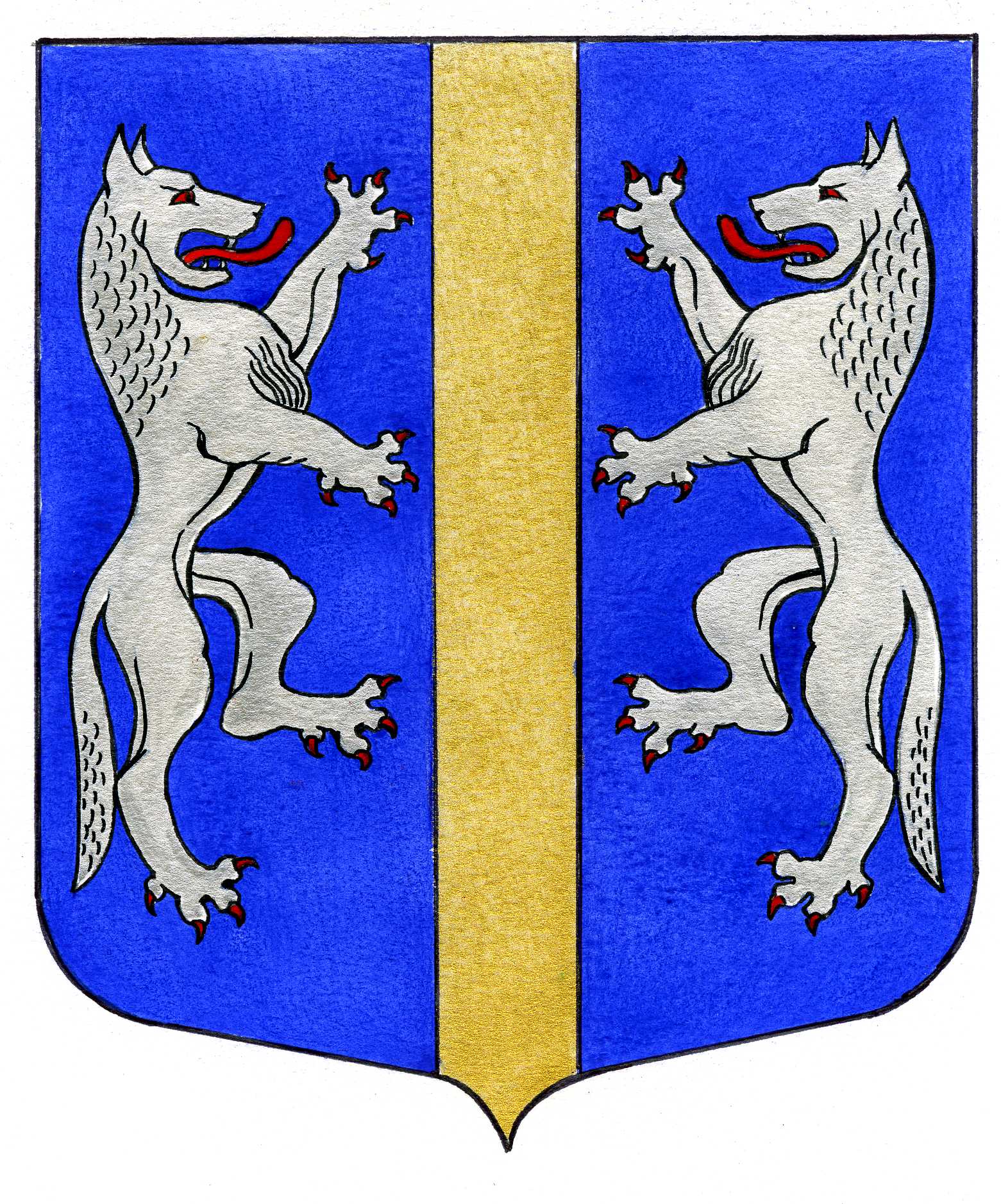 ВНУТРИГОРОДСКОГО МУНИЦИПАЛЬНОГО ОБРАЗОВАНИЯСАНКТ-ПЕТЕРБУРГАМУНИЦИПАЛЬНЫЙ ОКРУГ ВОЛКОВСКОЕ_____________________________________________________________________________________	РЕШЕНИЕ23.03.2017	                                      № 6О внесении изменений в Уставвнутригородского муниципальногообразования Санкт-Петербургамуниципальный округ ВолковскоеВ целях приведения Устава внутригородского муниципального образования Санкт-Петербурга муниципальный округ Волковское в соответствие с Законом Санкт-Петербурга от 23.09.2009 № 420-79 «Об организации местного самоуправления в Санкт-Петербурге», в соответствии со ст. 3 Федерального закона от 21.07.2005 № 97-ФЗ «О государственной регистрации уставов муниципальных образований», ст. 21 Устава МО МО Волковское, Муниципальный СоветРЕШИЛ:1. Внести в Устав внутригородского муниципального образования Санкт-Петербурга муниципальный округ Волковское следующие изменения:1)  внести в статью 5 следующие изменения:1.1) подпункт 14 пункта 2 статьи 5 изложить в следующей редакции:«14) участие в проведении публичных слушаний по проекту Правил землепользования и застройки Санкт-Петербурга, по проектам изменений в Правила землепользования и застройки Санкт-Петербурга, по вопросам о предоставлении разрешений на условно разрешенный вид использования земельного участка или объекта капитального строительства или на отклонение от предельных параметров разрешенного строительства, реконструкции объектов капитального строительства, а также в деятельности Комиссии по землепользованию и застройке Санкт-Петербурга в соответствии с законами Санкт-Петербурга;»;1.2) в подпункте 27 пункта 2 статьи 5 слова «и порядке» исключить;1.3) подпункт 28 пункта 2 статьи 5 изложить в следующей редакции:«28) участие в профилактике терроризма и экстремизма, а также в минимизации и(или) ликвидации последствий их проявлений на территории муниципального образования в форме и порядке, установленных федеральным законодательством и законодательством Санкт-Петербурга, в том числе путем:разработки и реализации муниципальных программ в области профилактики терроризма и экстремизма, а также минимизации и(или) ликвидации последствий их проявлений;организации и проведения на территории муниципального образования информационно-пропагандистских мероприятий по разъяснению сущности терроризма и экстремизма, их общественной опасности, по формированию у граждан неприятия идеологии терроризма и экстремизма, в том числе путем распространения информационных материалов, печатной продукции, проведения разъяснительной работы и иных мероприятий;участия в мероприятиях по профилактике терроризма и экстремизма, а также по минимизации и(или) ликвидации последствий их проявлений, организуемых федеральными органами исполнительной власти и(или) исполнительными органами государственной власти Санкт-Петербурга;обеспечения выполнения требований к антитеррористической защищенности объектов, находящихся в муниципальной собственности или в ведении органов местного самоуправления;направления предложений по вопросам участия в профилактике терроризма и экстремизма, а также в минимизации и(или) ликвидации последствий их проявлений в исполнительные органы государственной власти Санкт-Петербурга;»;1.4) подпункт 32 пункта 2 статьи 5 изложить в следующей редакции:«32) создание муниципальных предприятий и учреждений, осуществление финансового обеспечения деятельности муниципальных казенных учреждений и финансового обеспечения выполнения муниципального задания бюджетными и автономными муниципальными учреждениями, а также осуществление закупок товаров, работ, услуг для обеспечения муниципальных нужд;»;1.5) подпункт 34 пункта 2 статьи 5 признать утратившим силу;1.6) подпункт 37 пункта 2 статьи 5 изложить в следующей редакции:«37) обеспечение условий для развития на территории муниципального образования физической культуры и массового спорта, организация и проведение официальных физкультурных мероприятий, физкультурно-оздоровительных мероприятий и спортивных мероприятий муниципального образования;»;1.7) в подпункте 40 пункта 2 статьи 5:а) абзацы двенадцатый - четырнадцатый изложить в следующей редакции:«озеленение территорий зеленых насаждений общего пользования местного значения, в том числе организацию работ по компенсационному озеленению, осуществляемому в соответствии с законом Санкт-Петербурга, содержание, включая уборку, территорий зеленых насаждений общего пользования местного значения, в том числе расположенных на них элементов благоустройства, ремонт объектов зеленых насаждений и защиту зеленых насаждений в границах указанных территорий;проведение паспортизации территорий зеленых насаждений общего пользования местного значения на территории муниципального образования, включая проведение учета зеленых насаждений искусственного происхождения и иных элементов благоустройства, расположенных на территориях зеленых насаждений общего пользования местного значения;организация санитарных рубок, а также удаление аварийных, больных деревьев и кустарников в отношении зеленых насаждений общего пользования местного значения;»;б) после абзаца четырнадцатого дополнить абзацем следующего содержания:«создание (размещение) объектов зеленых насаждений на территориях зеленых насаждений общего пользования местного значения;»;1.8) в подпункте 44 пункта 2 статьи 5:в тексте после слов «в органах местного самоуправления» дополнить словами «,муниципальных органах»;слова «трудовой пенсии по старости, трудовой пенсии по инвалидности» заменить словами «страховой пенсии по старости, страховой пенсии по инвалидности»;1.9) пункт 2 статьи 5 дополнить подпунктом 44-1  следующего содержания:«44-1) назначение, выплата, перерасчет пенсии за выслугу лет лицам, замещавшим должности муниципальной службы в органах местного самоуправления, муниципальных органах муниципальных образований, а также приостановление, возобновление, прекращение выплаты пенсии за выслугу лет в соответствии с законом Санкт-Петербурга;»;1.10) подпункт 45пункта 2 статьи 5изложить в следующей редакции:«45) участие в формах, установленных законодательством Санкт-Петербурга, в  мероприятиях по профилактике незаконного потребления наркотических средств и психотропных веществ, новых потенциально опасных психоактивных веществ, наркомании в Санкт-Петербурге;»;1.11) пункт 2 статьи 5 дополнить подпунктом 54 следующего содержания:«54) осуществление ведомственного контроля за соблюдением трудового законодательства и иных нормативных правовых актов, содержащих нормы трудового права, в подведомственных организациях в порядке, установленном законодательством Санкт-Петербурга.»;2) статью 28 дополнить пунктом 7.3. следующего содержания:«7.3. Проведение встреч депутата Муниципального Совета, члена выборного органа местного самоуправления, выборного должностного лица местного самоуправления с избирателями в форме публичных мероприятий осуществляется в соответствии с Федеральным законом«О собраниях, митингах, демонстрациях, шествиях и пикетированиях» и ЗакономСанкт-Петербурга от 8 июня 2011 года № 390-70 «О собраниях, митингах, демонстрациях, шествиях и пикетированиях в Санкт-Петербурге».»;3) абзац второй пункта 3 статьи 35 исключить.2. Главе Муниципального образования - председателю Муниципального Совета Р.А. Яхину:2.1. Направить настоящее решение для государственной регистрации в Главное управление Министерства юстиции Российской Федерации по Санкт-Петербургу в течение 15 дней со дня принятия решения.2.2. Опубликовать настоящее решение в муниципальной газете «Вестник МО № 71» в течение 7 дней со дня его поступления из территориального органа уполномоченного федерального органа исполнительной власти в сфере регистрации уставов муниципальных образований.3. Контроль выполнения решения возложить на Главу Муниципального образования - председателя Муниципального Совета Р.А. Яхина.Глава Муниципального образования -председатель Муниципального Совета	                                                                                  Р.А. Яхин